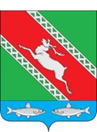 РОССИЙСКАЯ ФЕДЕРАЦИЯИРКУТСКАЯ ОБЛАСТЬАдминистрациямуниципального образования «Катангский район»П О С Т А Н О В Л Е Н И Еот 24.04.2020                  с. Ербогачен                            №  192 О закреплении муниципального имущества на праве хозяйственного ведения Во исполнение распоряжения министерства имущественных отношений Иркутской области от 31.03.2020 № 450/и «О передаче имущества аварийно-технического запаса Иркутской области находящегося в государственной собственности Иркутской области, в муниципальную собственность муниципального образования Катангский район», в соответствии со ст. 299 Гражданского кодекса Российской Федерации, ст. 11 Федерального закона                   от 14.11.2002 № 161-ФЗ «О государственных и муниципальных унитарных предприятиях», Положением о порядке управления и распоряжения  муниципальным имуществом МО «Катангский район», утвержденным решением Думы МО «Катангский район» от 23.03.2011 № 1/8, руководствуясь ст. 48 Устава                МО «Катангский район», администрация муниципального образования «Катангский район»П О С Т А Н О В Л Я Е Т:          1. Закрепить на праве хозяйственного ведения за муниципальным унитарным предприятием «Катангская топливно-энергетическая компания» муниципальное имущество с характеристиками в соответствии с приложением.          2. Отделу по управлению муниципальным имуществом и транспортом администрации МО «Катангский район» (Ю.Ю. Щеглова) передать имущество по акту приема-передачи.           3. Муниципальному унитарному предприятию «Катангская топливно-энергетическая компания» (Бриток Н.Н.) принять движимое имущество на баланс предприятия.              4. Контроль за исполнением настоящего постановления возложить на начальника отдела по управлению муниципальным имуществом и транспортом администрации МО «Катангский район» Ю.Ю. Щеглову.              Мэр  муниципального образования  «Катангский район" 			                                                    С. Ю. Чонский  Приложение к постановлению администрациимуниципального образования«Катангский район»от 24.04.2020     № 192-пПеречень  движимого имущества, закрепляемогона праве хозяйственного ведения  за муниципальным унитарным  предприятием«Катангская топливно-энергетическая компания»№ п/пНаименование имуществаЕд. изм.Кол-воЦена, руб   Сумма,       руб.1Трубы водогазопроводные  Ду 25*3.2т0,23936287,918672,812Трубы водогазопроводные Ду 40*3.5т0,76843000,0033024,003Трубы стальные бесшовные горячедеформированные 57*3,5, ст.20т0,508258747,4329855,444Трубы стальные бесшовные горячедеформированные 76*4, ст20т1,70480000,00136320,005Трубы стальные бесшовные горячедеформированные 108*5, ст20т1,2780000,00101600,006Трубы стальные бесшовные горячедеформированные 133*5, ст20т1,57858747,4392703,447Кран шаровый Ду-50 ммшт.51178,005890,008Кран шаровый Ду-80 ммшт.22170,004340,009  Кран шаровый Ду-100 ммшт.22656,005312,00                     ИТОГО417717,69